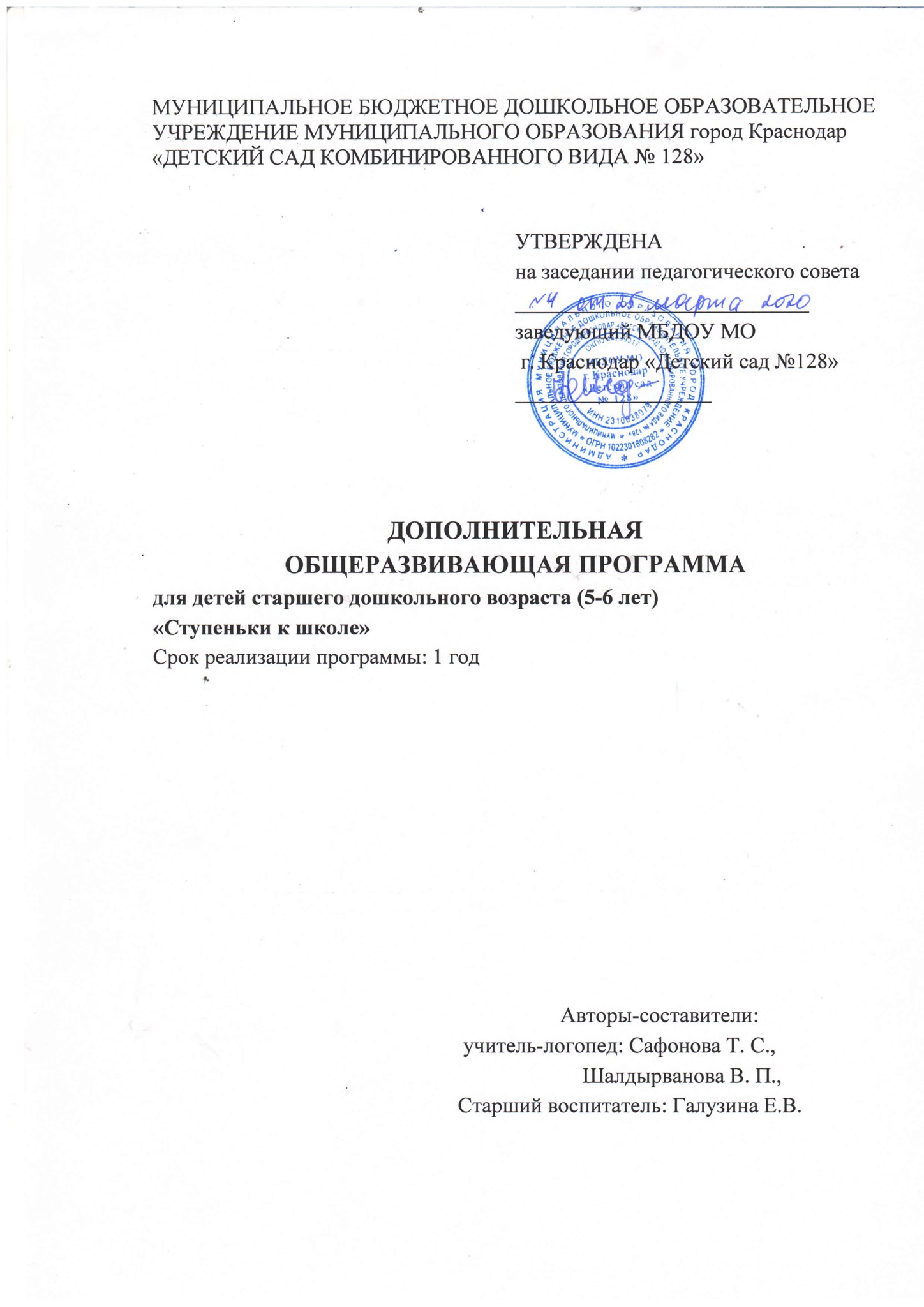 Содержание:1. Пояснительная записка.- цель программы- основные задачи- общая характеристика программы2. Модуль 1. «Зеленая тропинка»- пояснительная записка- содержание- планируемые результаты:- перспективно-тематическое планирование3. Модуль 2. «От слова к букве»- пояснительная записка- содержание- планируемые результаты:- перспективно-тематическое планирование4. Модуль 3.«Математические ступеньки»- пояснительная записка- содержание- планируемые результаты:- перспективно-тематическое планирование5. Методическое обеспечение программы.Пояснительная запискаДополнительная общеразвивающая программа «Преемственность» (далее Программа) для подготовки детей 5-7 лет к школе разработана в соответствии с ФГОС дошкольного образования на основе программы «Преемственность» (программа по подготовке к школе детей 5-7 лет) науч. рук. Н. А. Федосова (М.: Просвещение, 2016).Программа готовит детей к обучению в школе, рассматривает дошкольное образование и начальное обучение в системе непрерывного образования и предлагает личностно ориентированную модель системы подготовки к школе.Цель программы – успешная адаптация детей дошкольного возраста к новым образовательным условиям и создание условий гуманного (комфортного) перехода с одной образовательной ступени на другую.Основные задачи: сохранение и укрепление здоровья; развитие личностных качеств; формирование ценностных установок и ориентаций; развитие творческой активности; формирование и развитие психических функций познавательной сферы; развитие эмоционально-волевой сферы; развитие коммуникативных умений; развитие умений действовать по правилам.Общая характеристика программыОсновные положения программы: подготовка к школе носит развивающий характер; не допускает дублирования программ первого класса; помогает освоить специфику социальных отношений (в семье, со сверстниками, с взрослыми); обеспечивает формирование ценностных установок; ориентирует не на уровень знаний, а на развитие потенциальных возможностей ребенка, на зону его ближайшего развития; обеспечивает постепенный переход от непосредственности к произвольности; организует и сочетает в единой смысловой последовательности продуктивные виды деятельности; готовит переход от игровой к творческой, учебной деятельности, в том числе в сотрудничестве со сверстниками и взрослыми; инвариативна и готовит к любой системе школьного образования.Основные принципы построения программы: общее развитие с учетом индивидуальных возможностей и способностей; развитие творческой деятельности; развитие личностных компетенций; поддержка и сохранение здоровья; формирование духовно-нравственных установок и ориентаций; развитие устойчивой психологической адаптации к новым условиям образования; сотворчество обучающих, обучающихся и родителей.Содержание подготовки к обучению строится на таких принципах, как: учет возрастных и индивидуальных особенностей ребенка; систематичность и последовательность; вариантность и вариативность; доступность и достаточность; наглядность; достоверность; комплексность; взаимосвязь с окружающим миром; использование произведений искусства, интеграция всех видов искусства, произведений детского творчества; разнообразие игровых и творческих заданий; многообразие видов художественно-творческой деятельности (игровая, музыкальная, художественно-речевая, театрализованная).Ведущая деятельность: игра; продуктивная, творческая деятельность; конструирование и моделирование. Виды действий в процессе конструирования: анализ объекта; сравнение и сопоставление; выделение общего и различного; осуществление классификации; установление аналогииВ программу включены следующие модули: «Зеленая тропинка» 14 ч., «От слова к букве» 20 ч., «Математические ступеньки»20 ч., 18 ч..Программа рассчитана на 56 часов. Занятия проводят с группой детей. Продолжительность занятий для детей 5-6 лет 25минут, для детей 6-7 лет – 30 минутс10 минутными перерывами. Занятия проводятся 2 раза в неделю с помощью комплекта пособий к программе «Преемственность».Модуль 1. «Зеленая тропинка» (5 – 6 лет)Пояснительная запискаМодуль «Зеленая тропинка» основывается на коррекции и развитии накопленных в дошкольном возрасте природоведческих представлений. В основу подготовки положены непосредственные наблюдения, действия с предметами, осуществляемыми в естественной, для детей данного возраста занимательной, игровой форме. При освоении курса дети овладевают такими важными для последующего обучения умениями, как умение выделять свойства предметов (форма, цвет, размеры), находить их общие и отличительные признаки, делить объекты на группы, составлять целое из частей, фиксировать состояние предмета и его смену (явление) и др. Таким образом осуществляется формирование предпосылок универсальных учебных действий (прежде всего - познавательных), необходимое для успешного освоения программы начальной школы. Наибольшее внимание уделяется логическим действиям: анализу, синтезу, сравнению, классификации, установлению причинно-следственных связей, построению логической цепи рассуждений.Материал модуля представлен в нескольких разделах. Для организации наблюдений в природе, распознавания природных объектов в природном окружении последовательность рассмотрения отдельных вопросов может быть изменена относительно порядка их изложения в курсе. Прежде всего это относится к разделу «Времена года», материалы которого изучаются в соответствии с сезонными изменениями в природе. Однако и другие вопросы курса, как и последовательность изучения разделов в целом, могут изменяться по усмотрению педагога.СодержаниеОкружающий мир и наша безопасность (3 ч.)Красота и разнообразие окружающего мира. Радость познания мира, общения с людьми. Рассуждения о потенциально опасных для человека объектах и ситуациях.Правила безопасности дорожного движения в качестве пешехода и пассажира транспортного средства. Противопожарная безопасность. Правила поведения при контактах с незнакомыми людьми. Изготовление модели светофора.Звезды, Солнце и Луна (3 ч.)Наблюдение звездного неба (с помощью взрослых), выделение отдельных созвездий (двух-трех). Солнце и его роль для жизни на Земле. Наблюдение Луны на небе (с помощью взрослых). Моделирование расположения Солнца, Земли и Луны относительно друг друга. Лепка: Луна, Земля, Солнце. Игра «Путешествие на Луну».Приключения солнечного зайчика. Наблюдение световых лучей. Свет и тень: постановка сценок театра теней.Радуга - украшение мира. Рассказы детей о своих впечатлениях от наблюдения радуги. Докрашивание радуги на рисунке.Правила безопасности при наблюдениях за звездами, Луной, Солнцем, играх с солнечным зайчиком. Как солнечный луч может поджечь лес и как этого избежать.Чудесный мир растений и грибов (3 ч.)Растения нашей местности: распознавание их в природе (с помощью атласа- определителя). Травянистые растения. Кустарники. Деревья. Декоративные растения; раскрашивание изображений, рисование, изготовление аппликаций. Лепка из пластилина овощей и фруктов, различающихся размерами, формой, цветом. Выращивание детьми растений из семян. Съедобные и ядовитые растения, их сравнение, выявление важнейших отличительных признаков. Лекарственные растения.Мхи и папоротники - тоже растения. Рисование мха и веточки папоротника по натуральному образцу.Грибы - не растения. Разнообразие грибов, их распознавание на рисунках, муляжах и в природе (с помощью атласа-определителя), раскрашивание изображений. Съедобные и ядовитые грибы, их сравнение, выявление важнейших отличительных признаков. Отношение человека к растениям и грибам: каким оно должно быть? Рассуждения с опорой на наблюдения.Правила безопасности при сборе ягод, лекарственных растений, грибов.Наши друзья - животные (3 ч)Животные нашей местности. Обитатели живого уголка. Домашние животные. Породы собак. Рисование своего домашнего питомца.Насекомые (бабочки, жуки и др.), их распознавание на рисунках и в природе (с помощью атласа-определителя), раскрашивание изображений. Коллективное изготовление модели «Бабочки на лугу» (склеивание изображений бабочек, украшение ими картины или макета цветущего луга).Наблюдение за поведением рыбок в аквариуме, обсуждение условий, необходимых для жизни рыб. Разнообразие рыб, сравнение их по размерам, форме тела, окраске, выявление связи между особенностями строения и условиями жизни рыб. Мысленное достраивание изображений «спрятавшихся» рыбок.Наблюдение за поведением воробьев, галок, ворон и других птиц ближайшего природного окружения (особенности передвижения, питания, издаваемых звуков, взаимоотношений с другими птицами и т. д.).Разнообразие птиц, сравнение их по размерам и окраске. Расположение изображений птиц в порядке увеличения (уменьшения) размеров.Наблюдение за белкой и зверьками из живого уголка. Разнообразие зверей, сравнение их по размерам, форме тела, окраске. Расположение изображений зверей в порядке увеличения (уменьшения) размеров.Лепка и раскрашивание изображений рыб, птиц, зверей, распознавание их на рисунках и в природе.Лягушки, улитки, черви - тоже животные. Необходимость бережного отношения к ним. Раскрашивание изображений улитки и дождевого червя.Отношение людей к животным: каким оно должно быть? Рассуждения с опорой на наблюдения.Правила безопасности при встречах и общении с животными.Круглый год (2 ч)Наблюдение сезонных изменений в природе. Времена года, их важнейшие признаки. Моделирование последовательности времен года. Выявление причинно-следственных связей между различными сезонными изменениями (положение солнца, погода, жизнь растений и животных, занятия людей), их отображение с помощью простейших моделей.Различное отношение человека к природе (на основе наблюдения примеров положительного и отрицательного отношения). Оценка поведения человека в природе (собственного и окружающих), простейшие правила поведения.Правила безопасности в различные сезоны года. Безопасность на воде, на льду, на скользкой дороге. Предупреждение простудных заболеваний.Планируемые результаты:владеть универсальными предпосылками учебной деятельности - уметь работать по правилу и образцу, слушать взрослого и выполнять его инструкции;распознавать на рисунках и в природе изученные растения и животных;перечислять в правильной последовательности времена года и кратко характеризовать их признаки;применять усвоенные знания и способы деятельности для решения новых познавательных задач, предлагать собственный замысел конструктивной деятельности и воплощать его в рисунке, поделке, модели и т. д.;проявлять осторожное и осмотрительное отношение к потенциально опасным для человека ситуациям, соблюдать элементарные правила безопасности дорожного движения и безопасного поведения в мире природы;проявлять заинтересованное и бережное отношение к природному окружению, соблюдать простейшие правила поведения в природе.Перспективно-тематический план5 – 6 летИтого 14 часовМодуль2. «От слова к букве»Пояснительная запискаМодуль «От слова к букве» помогает практически подготовить детей к обучению чтению, письму и совершенствовать их устную речь.Содержание модуля направлено на общее развитие ребенка, посредством которого создается прочная основа для успешного изучения русского языка.Содержание ориентировано на решение следующих задач:Создание условий для формирования многосторонне развитой личности ребенка (интеллектуальное, духовно-нравственное, эстетическое, эмоциональное развитие), создания предпосылок положительной мотивации учения в школе;–практическая подготовка детей к обучению чтению и письму;–формирование элементарной культуры речи, совершенствование на доступном уровне навыков связной устной речи детей.Отличительной чертой является осуществление интеграции работы по подготовке детей к обучению чтению с работой по развитию их устной связной  речи и с подготовкой к обучению письму.Основными задачами развития речи на подготовительном этапе являются:
–расширение, обогащение и активизация словарного запаса детей;–формирование грамматического строя речи ребенка;–совершенствование навыков устной связной речи, монологической идиалогической (ответы на вопросы, пересказ рассказа, сказки, составление рассказа по картине, рисунками иллюстрациям к произведению, рассказ по личным наблюдениям и впечатлениям, составление загадок, сказок, рассказов, словесное рисование ит.д.);–создание речевых высказываний различных типов:описания(человека,животных,предметов,помещения);рассуждения(прочитайсвоелюбимоестихотворение.Чемонотебенравится?Расскажисвоюлюбимуюсказку.Почемуонатебенравитсябольшедругих?Ит.д.);повествования(различныевидыпересказа,рассказа).Развитиеречиосуществляетсявзначительнойстепенинапроизведенияххудожественнойлитературы,чтоспособствуетобогащениюречидетей,расширениюихсловарногозапаса,ихдуховно-нравственномуиэстетическомуразвитию,подготавливаеткадекватномувосприятиюлитературныхпроизведенийвкурсе«Литературноечтение»вначальнойшколеикурса«Литература»восновнойшколе,стимулируетразвитиечитательскогоинтереса,воспитываетчитателя,чтоявляетсяоднойизактуальныхзадачсовременнойшколы.Помимоэтого,материаломдлязанятий,содействующихречевомуразвитиюдетей,являютсяокружающийребенкамир,явленияживойинеживойприроды,произведенияразличныхвидовискусства(музыка,живопись)идр.Возрастныеособенностидетей5-7летобусловливаютнеобходимостьиспользованиявпроцессезанятийразнообразныхзаданийпорасширениюиактивизацииихсловарногозапасаиразвитиюречи.При подготовке к освоению родного языка дети знакомятся с помощью взрослых с рассказами, сказками, сюжетными и предметными иллюстрациями, учатся отвечать на вопросы и задавать вопросы по содержанию прочитанных текстов, пересказывают прочитанное, выразительно читают выученные наизусть стихотворения, составляют по иллюстрациям загадки, сказки, рассказы.Впроцессезнакомствасхудожественнымипроизведениямииработыснимиосуществляетсяинтеллектуальноеинравственно-эстетическоевоспитаниедетей,развитиеихэмоциональнойотзывчивостинаявленияокружающейжизни.Ониовладеваютдиалогическойимонологическойречью,учатсяговоритьвыразительно,безнапряжения,неторопясь,отчетливопроизносякаждоеслово.Целью подготовки к обучению чтению является создание условий для осмысленного и осознанного чтения, воспитания эстетически развитого и эмоционального читателя.Уже в дошкольном возрасте важно воспитывать у детей эмоциональную отзывчивость, что в последствии  явится залогом успешного освоения произведений художественной литературы; вести целенаправленную и систематическую работу по формированию умения ребенка эмоционально осмысливать художественное произведение, выражать собственное восприятие прочитанного, отношение к произведению и его героям.В содержание работы по подготовке детей к обучению чтению входят:–развитие звуковой культуры речи в целях подготовки к обучению грамоте и чтению (умение вслушиваться в речь, в отдельные звуки, работа по правильному произнесению звуков, обучение правильному интонированию, управлению темпом речи). Работа по развитию артикуляционного аппарата (развитие правильной дикции, силы голоса, выделение особо значимых слов и пр.);–чтение стихотворений русских и зарубежных поэтов, сказок, рассказов, пословиц, поговорок, загадок;–беседа о прочитанном по вопросам воспитателя (ответы на вопросы, связанные с эмоциональным восприятием произведения, пониманием сюжета, характер овосновных действующих лиц, умениему слышать, воспринять на слух выразительные языковые средства–эпитеты,сравнения,разумеется,безиспользованиятерминологии);–разучивание наизусть и выразительное чтение.При подготовке к обучению чтению формируется готовность связно говорить на определенные темы, осознавать на элементарном уровне, что такое речь, каково ее назначение и особенности.Ведется работа по коррекциии развитию фонематического слуха, по выработке отчетливого и ясного произношения звуков, слогов, слов.При подготовке к обучению значительное время отводится работе над звуковым анализом слов, вводятся понятия «гласные звуки» и «согласные звуки», которые фиксируются с помощью различных фишек.Если в основе подготовки к обучению чтению и работы над совершенствование в устной речи лежат слуховые ощущения, то при подготовке к обучению письму преобладают технические действия.Подготовка к обучению письму–процесс довольно сложный, так как, кроме развитых слуховых ощущений, у ребенка должен быть хорошо подготовлен двигательный аппарат, особенно мелкая мускулатура руки; развиты координация движений, тонкая моторика и такие процессы, как восприятие пространства, внимание, воображение, память, мышление.Обучение строится на игровой деятельности носит практический характер.Особое значение при подготовке детей к обучению родному языку приобретают речевые игры , конструирование, работа по формированию тонкой моторики и развитию координации движений.Речевые игры развивают мышление, речь, внимание, воображение. Это, например, игры «Подскажи словечко» ,«Составь слово», «Угадай слово», «Составь загадку», «Продолжи сказку», «Продолжи рассказ», «Повтори быстро и правильно», «Расскажи об игрушке (цвет, форма, размер)», «Назови звук», «Подбери слова на заданный звук», «Угадай слово» и др.Конструирование помогает детям осознанно подготовиться к обучению письму и развивает их аналитические способности. Работа по конструированию проходит с помощью различных объектов: фигур, элементов печатных букв, из которых дети конструируют предметы различной конфигурации, печатные буквы, составляют узоры,у крашения.Предваряющее ориентировочное действие помогает с формировать тонкую моторику, развивает координацию движений, готовит детей к восприятию форм букв. Оно включает в себя обведение контура предмета, обведение общих элементов в предметах, штриховку предметов, дорисовывание недостающих элементов предметов, вписывание предметов в ограниченное пространство, пальчиковую гимнастику идр.СодержаниеРазвитие и совершенствование устной речи. Расширять и активизировать словарный запас детей: обогащать словарь ребенка словами, обозначающими действия, признаки предметов (точные названия качеств неодушевленных предметов–материал, форма, цвет, размер–и одушевленных–человек: свойства характера признаки внешности, поведения), словами с прямыми переносным значением, уменьшительно-ласкательными суффиксами; обращать внимание детей на обобщающие слова, стимулировать их правильное употребление в собственной речи; находить в литературном произведении, прочитанном воспитателем (стихотворении, сказке, рассказе) слова, с помощью которых автор точно, метко, образно и выразительно описывает человека, природу, и употреблять их в собственной речи.Развиватьудетейстабильноевниманиеиинтерескслову,осознаниеролисловавтекстефольклорныхилитературныхпроизведений.Разучиватьпроизведениянаизусть.Учитьзадаватьвопросы,составлятьвопросыктексту,картине,строитькраткиесообщения.Развиватьуменияинавыкисвязноймонологическойидиалогическойречи.Обучатьсвязно,логичноипоследовательноизлагатьсодержаниеуслышанного(сказок,рассказов)сопоройнаиллюстрации,повопросамвоспитателя(рассказобинтересномсобытииизсвоейжизни,онаиболееяркихвпечатлениях,рассказпокартине,созданиерассказов,сказок,стихов,загадокидр.).Приэтомглавное–развитиеудетейинтересаксамостоятельномусловесномутворчеству.Формироватьудетейуженаподготовительномэтапеумениезамечатьиисправлятьвсвоейречииречисвоихтоварищейречевыеошибки.Расширять запас слов, обозначающих названияпредметов,действий,признаков.Совершенствоватьуменияобразовыватьоднокоренныеслова,использоватьвречисложныепредложенияразныхвидов.Формироватьумениеправильноупотреблятьслова,подходящиекданнойситуации.Формироватьправильноепониманиепереносногозначенияслов.Учитьзамечатьиисправлятьвсвоейречиречевыеошибки.Учитьсравниватьпредметы,выделятьиправильноназыватьсущественныепризнаки;обогащатьсловарьточныминазваниямикачеств(материал,форма,цвет,размер).Обращатьвниманиенаправильностьпониманияиупотреблениядетьмиобобщающихслов,активизироватьихиспользованиевречи.Развиватьдиалогическуюимонологическуюречь.Обучатьпередачетекстанаосновеиллюстрацийсодержательно,логичноипоследовательно.Развиватьудетейвниманиеиинтерескслову,кегоэмоциональнойокраскенаосновесказок,стихотворений.Разучиватьзагадки,скороговорки;пересказыватьсказкисопоройнаиллюстрации.Развиватьумениесвязнорассказыватьобэпизодахизсобственнойжизниназаданнуютему;описыватьустноокружающиймир(цветы,зверей,птиц,деревья,овощи,фрукты,небо,солнце,лунуит.д.)поплану,предложенномувоспитателем,илипоаналогии.Развиватьэмоциональноевосприятиеречивзрослыхидетей.Учитьотвечатьнавопросы,задаватьвопросы,строитькраткиесообщения.Учитьсоставлятьрассказыпокартине:описаниесодержания,придумываниесюжета,предшествующегоизображениюиследующегозаним.Развиватьинтересдетейксамостоятельномусловесномутворчеству,поощрятьсозданиерассказов,сказок,стихотворений.Пробуждатьжеланиедетейобщаться,вызыватьинтерескречиокружающихисвоейсобственнойинаэтойосновеначинатьформированиеэлементарныхнавыковкультурыречи,правильногоречевогоповедения,уменияслушать,атакжевысказыватьсянаблизкиетемы.Нарядусразвитиеммонологическойидиалогическойречиособоевниманиеобращаетсянатехникуречи,всвязисчемвзанятиевключаютсяэлементыдыхательнойгимнастики,артикуляционныеупражнения,речевыеразминки,помогающиеразвитиюустнойречи,усвоениюнормлитературногоязыка.Звукопроизношение:речеваягимнастика(упражнениядлядыхания,губ,языка);произношениезвуковрусскогоалфавита,произношениеисравнениезвуков,тренировочныеупражненияпопроизношениюзвуков,закреплениеиавтоматизациязвука.Сферыобщения:бытовая(повседневная);искусствослова;деловая.Подготовкакобучениючтению.Обучатьправильномулитературномупроизношению,орфоэпическимнормамлитературногоязыка.Совершенствоватьзвуковуюкультуруречи:умениеразличатьнаслухивпроизношениивсезвукиродногоязыка.Совершенствоватьфонематическийслух:учитьдетейназыватьсловасопределеннымзвуком,находитьсловасэтимзвукомвпредложении,определятьместозвукавслове.Закреплятьправильноепроизношениезвуков.Упражнятьвдифференциациизвуковнаслух.Укреплятьиразвиватьартикуляцию:обучатьдетейчеткомупроизношениюсловифраз;формироватьумениеменятьсилу,высотуголоса(голос,сила,мелодия,интонация,темпречи,паузы),обучатьправильномуиспользованиюинтонационныхсредств.Знакомитьсправильнымпроизношениемзвуков,выделятьзвукиизсловпопорядку;различатьгласныеисогласныезвукииобозначатьихспомощьюцветныхфишекипечатныхбукв;узнаватьгласныеисогласныезвукивсловах.Выделятьзвукивначале,вконцеивсерединеслова;сопоставлятьсловапозвуковойструктуре.Подготовкакобучениюписьму:готовитьпишущуюрукукписьмуспомощьюобведенияпоконтуруузоровибуквразличнойконфигурации,составленияузоровпоаналогииисамостоятельно,дополненияиштриховкипредметов,гимнастикидляпальцев;знакомитьсправиламиписьма–справильнойпосадкойприписьме,сположениемлиста,карандаша(ручки)приработевтетради;учитьработатьвограниченномпространстве(врабочейстроке),перемещатьпишущуюрукуснизувдольстроки,слеванаправо;знакомитьсконтуромпредметаиегоособенностями;знакомитьсконфигурациейпечатныхбуквиихзвуковойоболочкой;моделироватьиконструироватьпредметыизэлементовбуквразличнойконфигурации.Планируемыерезультаты:–ориентироватьсявситуациях,соответствующихразличнымсферамобщения;–знатьиупотреблятьвежливыеслова(началоизавершениеобщения);–знатьустойчивыеформулыречевогоэтикета–приветствие,прощание,благодарность,просьба;–осознавать,чтовразличныхситуацияхговоритьможнопо-разному:громко–тихо,быстро–медленно,весело–грустноит.д.;–артикулироватьзвукирусскойречи,понимать,чтоправильнаяартикуляция,хорошаядикцияспособствуютэффективномуобщению;–оцениватьзвучаниесвоегоголосасточкизренияпроизношения,темпа,громкости;–обращатьсяксобеседникутогда,когдаэтоуместно,отвечатьнаобращение;–использоватьсоответствующиеситуации,темп,громкость;–следоватьпринятымвобществеправиламповеденияприразговоре:смотретьнасобеседника,неперебиватьговорящего,использоватьмимикуижесты,немешающие,апомогающиесобеседникупонятьсказанноеит.д.;–сообщатьопределеннуюинформацию,договариватьсяосовместнойдеятельности;–соблюдатькультуруслушания:вежливоеслушание,внимательноеслушание;–правильнопроизноситьвсезвуки;–отчетливоияснопроизноситьслова;–выделятьизсловзвуки;–находитьсловасопределеннымзвуком;–определятьместозвукавслове;–соблюдатьорфоэпическиенормыпроизношения;–составлятьпредложенияпоопорнымсловам,позаданнойтеме;–составлятьрассказы,сказкипокартине,посериикартин;–пересказыватьсказку,рассказ(небольшиепосодержанию)поопорнымиллюстрациям;–соблюдатьэлементарныегигиеническиеправила;–ориентироватьсянастраницететради.Перспективно – тематический  план5 – 6 летИтого; 20 часовМодуль 3. «Математическиеступеньки»Пояснительная запискаВосновуотбораматематическогосодержания,егоструктурированияиразработкиформпредставленияматериаладляматематическойподготовкидетейкшколеположенпринципориентациинапервостепенноезначениеобщегоразвитияребенка,включающеговсебяегосенсорноеиинтеллектуальноеразвитие,сиспользованиемвозможностейиособенностейматематики.Научитьдетейвпериодподготовкикшколесчетуиизмерениям,чтобыподвестиихкпонятиючисла,остаетсяоднойизважнейшихзадач.Ностольжеважнойизначимойявляетсяизадачацеленаправленногоисистематическогоразвитияпознавательныхспособностей,котораяосуществляетсячерезразвитиеудетейпознавательныхпроцессов:восприятия,воображения,памяти,мышленияи,конечно,внимания.Вматематическомсодержанииподготовительногопериодаобъединенытриосновныелинии:арифметическая(числаот0до10,цифраичисло,основныесвойствачиселнатуральногорядаидр.),геометрическая(прообразыгеометрическихфигурвокружающейдействительности,форма,размер,расположениенаплоскостиивпространствепростейшихгеометрическихфигур,изготовлениеихмоделейизбумагиидр.)исодержательно-логическая,построеннаявосновномнаматематическомматериаледвухпервыхлинийиобеспечивающаяусловиядляразвитиявнимания,восприятия,воображения,памяти,мышленияудетей.Вкурсереализуетсяосновнаяметодическаяидея–развитиепознавательныхпроцессовудетейбудетболееактивнымиэффективным,еслионоосуществляетсявпроцесседеятельностиребенка,насыщеннойматематическимсодержанием,направляетсяспециальнымподборомиструктурированиемзаданий,формойихпредставления,доступной,интереснойиувлекательнойдлядетейэтоговозраста.Средиметодов,используемыхвпериодподготовкидетейкшколепоматематике,вкачествеосновныхпредлагаютсяпрактическиеметоды,методдидактическихигр,методмоделирования.Этиметодыиспользуютсявразличномсочетаниидругсдругом,приэтомведущимостаетсяпрактическийметод,позволяющийдетямусваиватьиосмысливатьматематическийматериал,проводяэксперимент,наблюдения,выполняядействияспредметами,моделямигеометрическихфигур,зарисовывая,раскрашиваяит.п.Большоевниманиеуделяетсяформированиюуменийобщатьсясвоспитателем(преподавателем),сдругимидетьми,работатьводномритмесовсеми,когдаэтонеобходимо,работатьсосчетнымигеометрическимраздаточнымматериалом,пользоватьсятетрадьюспечатнойосновойидр.Использованиеспециальноотобранногоматематическогосодержанияиметодовработыснимпозволитвывестиобщееразвитиедетейнауровень,необходимыйдляуспешногоизученияматематикившколе.СодержаниеСравнениепредметов(фигур),групппредметовпоформе(круглый,некруглый,треугольный,прямоугольный,квадратныйидр.);поразмеру(длинный,короткий;узкий,широкий;высокий,низкий;длиннее,короче,такойжеидр.);порасположениюнаплоскостиивпространстве(справа,слева,вцентре,внизу,вверху,правее,левее,выше,ниже,внутрифигуры,внефигурыидр.);поцвету,поматериалу,изкоторогоизготовленыпредметы,поназначениюидр.Числаот0до10.Счетпредметов.Устнаянумерациячисел:названия,последовательностьиобозначениечиселот0до10.Цифраичисло.Чтениечисел.Сравнениечиселпервогодесятка.Основныехарактеристикипоследовательностичиселнатуральногоряда:наличиепервогоэлемента,связьпредыдущегоипоследующегоэлементов,возможностьпродолжитьпоследовательностьдальше,накакомбыместемыниостановились.Простыегеометрическиефигуры:треугольник,прямоугольник(квадрат),круг.Содержательно-логическиезаданиянаразвитие:–внимания:простейшиелабиринты,игры«Веселыйсчет»,«Сравнирисунки»,«Найдиобщиеэлементы»идр.;–воображения:делениефигурначасти,составлениефигуризчастей,составлениефигуризмоделейотрезковпозаданнымсвойствам,преобразованиеоднойфигурывдругуюидр.;–памяти:зрительныеислуховыедиктантысиспользованиемарифметическогоигеометрическогоматериала;–мышления:выделениесущественныхпризнаков,выявлениезакономерностейиихиспользованиедлявыполнениязадания,проведениеанализа,синтеза,сравнения,построениепростыхрассужденийидр.Планируемыерезультаты:–знатьразличиемеждуцифройиоднозначнымчислом;названияоднозначныхчисел,уметьсчитатьдо10ивобратномпорядке,определять,гдепредметовбольше(меньше),определятьчислопредметовзаданнойсовокупностииустнообозначатьрезультатчислом;–знатьназваниеосновныхгеометрическихфигур(треугольник,прямоугольник,круг),различатьих,находитьихпрообразывокружающейдействительности;–проводитьпростейшиелогическиерассужденияипростейшиемыслительныеоперации(сравниватьобъекты,указываясходствоиразличие,проводитьклассификациюпредметовпозаданнымпризнакам,выявлятьнесложныезакономерностиииспользоватьихдлявыполнениязаданийидр.).Перспективно – тематический  план5 – 6 летИтого: 20 часовПерспективно-тематический план5 – 6 летИтого: 20 часовМетодическое обеспечение программы.Список литературы для обучающихся и педагоговН.А. Федосова, Е.В. Коваленко, И.А. Дядюнова, А.А. Плешаков, С.И. Волкова и др. Программа по подготовке к школе детей 5-7 лет. «Преемственность». Москва «Просвещение», 2015г.Н.А. Федосова, Е.В. Коваленко, И.А. Дядюнова, А.А. Плешаков, С.И. Волкова и др. Методические рекомендации к программе «Преемственность». Пособие для педагогов. Москва «Просвещение», 2015г.Федосова Н.А. От слова к букве. Учебное пособие для подготовки детей к школе в 2-х частях. Москва «Просвещение».Волкова С. И. Математические ступеньки. Учебное пособие для подготовки детей к школе. Москва «Просвещение».Плешаков А.А. Зелёная тропинка. Учебное пособие для подготовки детей к школе. Просвещение.Литература для родителейКоваленко Е.В., Новик Е.А. Готов ли ваш ребёнок к школе: пособие для родителей. Москва «Просвещение», 2015 г.Дополнительно программа обеспечена:- методическими видами продукции (разработки игр, бесед);- дидактическими материалами;- пособиями для групповой и индивидуальной работы;- таблицами;- аудио и видеозаписями- геометрическими фигурами.№ п/пРаздел   Содержание работыКоличество часов в годПредполагаемый результат11..Окружающий мир и наша безопасностьКрасота и разнообразие окружающего мира. Радость познания мира, общения с людьми. Всегда ли окружающий мир безопасен для нас? Рассуждения о потенциально опасных для человека объектах и ситуациях.Правила безопасности дорожного движения в качестве пешехода и пассажира транспортного средства. Противопожарная безопасность. Правила поведения при контактах  с незнакомыми людьми.3Владеть универсальными предпосылками учебной деятельности – уметь работать по правилу и образцу, слушать взрослого и выполнять его инструкции. Проявлять осторожное и осмотрительное отношение к потенциально опасным для человека ситуациям, соблюдать элементарные правила безопасности дорожного движения и безопасного поведения в мире природы.2.2.Звезды, Солнце и ЛунаНаблюдение звездного неба (с помощью взрослых), выделение отдельных созвездий (двух-трех). Солнце и его роль для жизни на Земле.  Наблюдение Луны на небе (с помощью взрослых.Рассказы детей о своих впечатлениях от наблюдения радуги. Докрашивание радуги на рисунке.Правила безопасности при наблюдениях за звездами, Луной, Солнцем, играх с солнечным зайчиком. Как солнечный луч может поджечь лес и как этого избежать?3Проявлять заинтересованное и бережное отношение к природному окружению, соблюдать простейшие правила поведения в природе.Показывать на картине и называть небесные тела: Солнце, Землю, Луну  33.Чудесный мир растений и грибовРастения нашей местности: распознавание их в природе (с помощью атласа-определителя). Травянистые растения. Кустарники. Деревья. Декоративные растения. Раскрашивание изображений, рисование, изготовление аппликаций. Лепка из пластилина овощей и фруктов, различающихся размерами, формой, цветом. Разнообразие грибов, их распознавание на рисунках, муляжах и в природе (с помощью атласа-определителя), раскрашивание изображений. Съедобные и ядовитые грибы, их сравнение, выявление важнейших отличительных признаков.Отношение человека к растениям и грибам: каким оно должно быть? Правила безопасности при сборе ягод, лекарственных трав, грибов.3Проявлять заинтересованное и бережное отношение к природному окружению, соблюдать простейшие правила поведения в природе.Проявлять осторожное и осмотрительное отношение к ядовитым для человека растениям, ягодам и грибам.44.Наши друзья – животные Животные нашей местности. Домашние животные. Рисование домашнего питомца.Насекомые, их распознавание на рисунках и в природе, раскрашивание изображений. Разнообразие рыб, особенности строения, условия жизни.Наблюдение за поведением птиц. Разнообразие птиц, сравнение их по размерам и окраске.Лепка и раскрашивание изображений рыб, птиц, животных, распознавание их на рисунках и в природе.Лягушки, улитки, черви – тоже животные. Бережное отношение к ним. Раскрашивание изображений.Отношение людей к животным: каким оно должно быть? Правила безопасности при встречах и общении с животными.3Распознавать на рисунках изученных представителей животного мира. Давать характеристику их внешнему виду, образу жизни, среде обитания.55.Круглый годНаблюдение за сезонными изменениями в природе. Времена года, их важнейшие признаки. Моделирование последовательности времен года. Выявление причинно-следственных связей между различными сезонными изменениями (положение солнца, погода, жизнь растений и животных, занятия людей), их отображение с помощью простейших моделей.Различное отношение человека к природе. Оценка поведения человека в природе. Простейшие правила поведения.Правила безопасности в различные сезоны года. Безопасность на воде, на льду, на скользкой дороге. Предупреждение простудных заболеваний.2Перечислять в правильной последовательности времена года и кратко характеризовать их признаки. Проявлять осторожное и осмотрительное отношение к потенциально опасным для человека ситуациям. Соблюдать элементарные правила безопасного поведения в мире природы.№ занятияКоличество часовНазвание разделаТема занятия1.1Развитие и совершенствование устной речи5 часов Расширение и активизация словарного запаса детей: обогащение словаря словами, обозначающими действия, признаки предметов (точные названия качества неодушевленных предметов – материал, форма, цвет, размер – и одушевленные – человек: свойства характера, признаки внешности, поведения), словами с прямыми и переносными значениями, уменьшительно-ласкательными суффиксами. Обобщающие слова.2.1Развитие и совершенствование устной речи5 часов Развитие  стабильного внимание и интереса к слову, осознание роли слова в тексте литературных произведений. Развитие умений и навыков устной монологической и диалогической речи. Развитие интереса к самостоятельному словесному творчеству.3.1Развитие и совершенствование устной речи5 часов Формирование умения замечать и исправлять в своей речи и речи своих товарищей речевые ошибки. Формирование умения правильно употреблять слова, подходящие к определенной ситуации.4.1Развитие и совершенствование устной речи5 часов Слова с переносным значением. Что это?5.1Развитие и совершенствование устной речи5 часов Пересказ текста на основе иллюстраций содержательно, логично и последовательно. Ответы на вопросы.Умение задавать вопросы, строить краткие сообщения. 1.1Звукопроизношение5 часовАртикуляционная и дыхательная гимнастика для всех групп звуков.2.1Звукопроизношение5 часовЗакрепление и автоматизация произношения свистящих звуков (С,СЬ,З,ЗЬ,Ц).3.1Звукопроизношение5 часовЗакрепление и автоматизация произношения шипящих звуков (Ш,Щ,Ж,Ч).4.1Звукопроизношение5 часовЗакрепление и автоматизация произношения звуков Р,РЬ,Л,ЛЬ5.1Звукопроизношение5 часовУпражнения на закрепление произношение всех групп звуков.Заучивание стихов и чистоговорок.1.1Подготовка к обучению чтению5 часовОбучение детей  правильному литературному произношению, орфоэпическим нормам литературного языка. Совершенствование звуковой культуры речи: умение различать на слух и в произношении все звуки родного языка.2.1Подготовка к обучению чтению5 часовСовершенствование фонематического слуха: учить детей называть слова с определенным звуком, находить слова с этим звуком в предложении, определять место звука в слове.3.1Подготовка к обучению чтению5 часовЗакреплять правильное произношение звуков. Упражнять в дифференцировании звуков на слух. 4.1Подготовка к обучению чтению5 часовУкрепление и развитие артикуляции: обучение детей чёткому произношению слов и фраз; формирование умения менять силу и высоту голоса.5.1Подготовка к обучению чтению5 часовОбучение правильному использованию интонационных средств устной речи. 1.1Подготовка к обучению письму5 часовОбведение по контуру узоров и букв различной конфигурации.2.1Подготовка к обучению письму5 часовСоставление узоров по аналогии и самостоятельно, дополнения и штриховка предметов, гимнастика для пальцев рук. 3.1Подготовка к обучению письму5 часовЗнакомство с контуром предмета и его особенностями.4.1Подготовка к обучению письму5 часовЗнакомство с конфигурацией печатных букв и их звуковой оболочкой.5.1Подготовка к обучению письму5 часовМоделирование и конструирование предметов из элементов букв различной конфигурации.№ занятияКоличество часовНазвание разделаТема занятия1.1Признаки (свойства) предметов (цвет, форма, величина).4 часа Сравнение предметов по размеру. Понятия: «больше – меньше», «выше – ниже», «шире – уже». Определение формы предмета (круглый, некруглый, треугольный, прямоугольный, квадратный, такой же формы)2.1Признаки (свойства) предметов (цвет, форма, величина).4 часа Сравнение предметов по цвету. Определение правила, по которому составлен предложенный ряд предметов, геометрических фигур.3.1Признаки (свойства) предметов (цвет, форма, величина).4 часа Упорядочивание предметов по длине (длиннее – короче). Продолжение  (восстановление) ряда предметов, фигур по найденному правилу.4.1Признаки (свойства) предметов (цвет, форма, величина).4 часа Сравнение предметов по массе (на руках и с помощью чашечных весов без гирь).1.1Пространственные отношения3 часаВзаимное расположение предметов на плоскости (справа, слева, в центре, низу, вверху, правее, левее, выше, ниже, внутри фигуры, вне фигуры).2.1Пространственные отношения3 часаРасположение предметов в пространстве. Умение показывать и называть предмет и его расположение.3.1Пространственные отношения3 часаВзаимное расположение предметов на плоскости и в пространстве.1.1Временные представления.2 часаПонятия: «вчера», «сегодня», «завтра».2.1Временные представления.2 часаПонятия : «раньше – позже».1.1Цифры и числа от 0 до 9. Число 0. Число 10.6 часовСчет предметов от 1 до 5. Сравнение групп предметов по количеству (больше, меньше, столько же) путем составления пар из элементов двух групп для определения отношения, в котором находятся эти группы.2.1Цифры и числа от 0 до 9. Число 0. Число 10.6 часовСчет предметов от 1 до 10. Сравнение групп предметов по количеству (больше, меньше, столько же) путем составления пар из элементов двух групп для определения отношения, в котором находятся эти группы.3.1Цифры и числа от 0 до 9. Число 0. Число 10.6 часовУстная нумерация: названия, обозначения и последовательность чисел от 0 до 10. Цифра и число. Чтение чисел. Сравнение чисел.4.1Цифры и числа от 0 до 9. Число 0. Число 10.6 часовМоделирование цифр из линейных элементов (счетных палочек).5.1Цифры и числа от 0 до 9. Число 0. Число 10.6 часовСчет до 10 в прямом и обратном порядке. Независимость количества предметов в группе от их свойств, способа и порядка пересчета. Порядковый счет, его отличие от счета количественного.6.1Цифры и числа от 0 до 9. Число 0. Число 10.6 часовЗадача. Отличие задачи от рассказа с числами. Устное составление задач по рисункам. Решение задач с опорой на наглядный материал.1.1Простейшие геометрические фигуры.1 часОтрезок, круг, многогранник (треугольник, четырехугольник, в том числе прямоугольник, квадрат). Отличие многоугольника от круга1.1Содержательно -логические задания4 часаЗадания на развитие внимания (простейшие лабиринты, сравнение рисунков с указанием сходства и различий, игры «Веселый счет», «Исправь ошибки» и др.);2.1Содержательно -логические задания4 часаЗадания на развитие воображения (деление геометрических фигур на части, составление фигур из частей, преобразование одной фигуры в другую).3.1Содержательно -логические задания4 часаЗадания на развитие памяти (зрительные и слуховые диктанты с использованием изученного арифметического и геометрического материала);4.1Содержательно -логические задания4 часаЗадания на развитие мышления (выделение существенных признаков объекта, выявление закономерностей и их использование и их использование для выполнения задания, задания, требующие применения знаний в измененных условиях).№ п/пРаздел Содержание работыКоличество часов в годПредполагаемый результат1.Признаки (свойства) предметов (цвет, размер, форма)Сравнение предметов (фигур) по размеру (больше-меньше, длиннее-короче, такой же по длине, выше-ниже, шире-уже и др.), по форме (круглый, некруглый, треугольный, прямоугольный, квадратный, такой же по форме и др.), по цвету (одного и того же цвета ил разных цветов).Определение правила, по которому составлен предложенный ряд предметов, геометрических фигур, продолжение (восстановление) ряда по найденному правилу.Упорядочивание предметов по длине.Сравнение предметов по массе (на руках и с помощью чашечных весов без гирь).4Определять, сравнивать, группировать предметы по основным признакам (цвету, форме, величине). Умение продолжать (восстанавливать) ряд предметов по найденному признаку.2.Пространственные отношенияВзаимное расположение объектов на плоскости и в пространстве (справа, слева, в центре, внизу, вверху, правее, левее, выше, ниже, внутри фигуры, вне фигуры).3Определять взаимное расположение предметов показывать и называть предмет и его расположение.3.Временные представленияПонятия: раньше – позже, вчера, сегодня, завтра.2Определять и называть временные понятия.4.Цифры и числа от 1 до 9. Число 0. Число 10.Счет предметов. Сравнение групп предметов по количеству (больше, меньше, столько же) путем составления пар из элементов двух групп для определения отношения, в котором находятся эти группы.Устная нумерация: названия, обозначения и последовательность чисел от 0 до 10. Цифра и число. Чтение чисел. Сравнение чисел. Моделирование цифр из линейных элементов (счетных палочек).Счет до 10 в прямом и обратном порядке. Независимость количества предметов в группе от их свойств, способа и порядка пересчета. Порядковый счет, его отличие от счета количественного.Задача. Отличие задачи от рассказа с числами. Устное составление задач по рисункам. Решение задач с опорой на наглядный материал.6Называть числа от 1 до 10 в прямом и обратном порядке, начиная, начиная с любого числа. Сравнивать количество предметов в двух группах (больше, меньше, столько же). Определять количество предметов в заданной группе и устно обозначать результат числом. Сравнивать числа, используя термины «больше», «меньше», «столько же».5.Простейшие геометрические фигурыОтрезок, круг, многогранник (треугольник, четырехугольник, в том числе прямоугольник, квадрат). Отличие многоугольника от круга1Различать и называть простейшие геометрические фигуры (отрезок, треугольник прямоугольник, квадрат, круг), находить их прообразы в окружающем мире.6.Содержательно – логические заданияЗадания на развитие: внимания (простейшие лабиринты, сравнение рисунков с указанием сходства и различий, игры «Веселый счет», «Исправь ошибки» и др.); воображения (деление геометрических фигур на части, составление фигур из частей, преобразование одной фигуры в другую); памяти (зрительные и слуховые диктанты с использованием изученного арифметического и геометрического материала); мышления (выделение существенных признаков объекта, выявление закономерностей и их использование и их использование для выполнения задания, задания, требующие применения знаний в измененных условиях).4Проводить мыслительные операции на несложном материале (сравнивать объекты (ряды чисел, ряды геометрических фигур), указывая их сходство и различия, проводить классификацию объектов по заданным признакам, выявлять закономерности и использовать их для выполнения заданий).